IntroductionConclusionLiens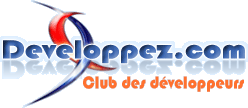 